Еськова О.М.Креативное (творческое) мышление как одна из составляющих функциональной грамотности детей с нарушениями слухаФормирование творческой (креативной) личности – одна из важнейших задач педагогической теории и практики на современном этапе.       Зачем нужно креативное мышление?Если разобраться, то креативное мышление – это одно из тех эволюционных приспособлений, которое помогло человеку подняться над всеми другими живыми существами. Пока что, способность креативно мыслить делает человека более конкурентным по сравнению с искусственным интеллектом. Ведь креативное мышление дает возможность принимать решение в обход любым алгоритмам или здравому смыслу. Именно так, чаще всего, совершались судьбоносные открытия.Креативное мышление — компонент функциональный грамотности, под которым понимают умение человека использовать свое воображение для выработки и совершенствования идей, формирования нового знания, решения задач, с которыми он не сталкивался раньше. Креативное мышление опирается на воображение. Оно предполагает, что на один вопрос может быть дано несколько ответов, что и является условием порождения оригинальных идей и самовыражения личности. Дети с ограниченными возможностями здоровья являются особой категорией, в работе с которыми творчество используется не только как средство эстетического развития и формирования творческой культуры, но и становится предпосылкой для раскрытия компенсаторных возможностей, творческих способностей на уроках, во внеурочной деятельности  и на занятиях дополнительного образования. Творчество (креативность) – способность удивляться и познавать, умение находить выход в нестандартных ситуациях. Важнейшими условиями развития творческих способностей у детей с нарушениями слуха являются, во-первых, обогащение их опыта, знаний и представлений о мире (например, в младшем школьном возрасте за счет использования на уроках и во внеклассной работе широкого ассортимента разнообразных природных и синтетических материалов), воспитание интереса к чтению художественной литературы; во-вторых, формирование умений мысленно оперировать представлениями и образами, преобразовывать их, т. е. способствовать развитию операциональных компонентов творческого воображения. Этому способствуют занятия в объединениях дополнительного образования, используя в своей работе разные виды конструирования, иллюстрирования, использования ролевых игр, драматизации и т.д. Одновременная реализация этих условий приводит к положительным сдвигам в развитии воображения детей с нарушениями слуха уже в младшем школьном возрасте. Креативное мышление подразумевает переход от слов к образам, а затем к действиям, и наоборот. Для того чтобы визуализировать понятие, полезно прибегнуть к иллюстрациям. Например на музыкальных занятиях во время прослушивания музыкального произведения обучающимся  предлагается создать иллюстрации к прослушанной музыке или иными словами «нарисовать музыку». При этом конкретизации в этом задании нет. Дается полный полет фантазии.  Ребята с удовольствием выполняют это задание, одновременно развивая свое творческое мышление. Так же работа с музыкальными игрушками используемая в составлении маленьких рассказов, сказок и песен. Дети с помощью инструментов могут озвучивать свой рассказ или сочинять собственную песенку подыгрывая себе на музыкальном инструменте. Это занятие позволяет расширять возможности воображения, а вместе с этим развивать слух, ритм и речь ребенка. Для развития творческих способностей необходимо использовать новое, интересное, нестандартное,  это способствует развитию у обучающихся  познавательного интереса к обучению и более прочному усвоению знаний. Например использование нетрадиционных техник рисования. Необычные материалы и оригинальные техники привлекают детей тем, что здесь не присутствует слово «нельзя», можно рисовать, чем хочешь и как хочешь, и даже можно придумать свою необычную технику. Дети ощущают незабываемые, положительные эмоции, а по эмоциям можно судить о настроении ребёнка, о том, что его радует, что его огорчает. Такие занятия во многом способствуют развитию у ребенка функциональной грамотности в области креативного мышления. А так же занятия способствуют снятию детских страхов, развивают пространственное мышление, учат детей свободно выражать свой замысел, побуждают к творческим поискам и решениям, а так же позволяют работать с разнообразным материалом. Безусловно внеклассные мероприятия оказывают значительное влияние на познавательные и творческие возможности глухих и слабослышащих обучающихся. На которых тоже используются разнообразные методы по развитию функциональной грамотности в области креативного мышления. Метод «открытий». Творческая деятельность порождает новую идею – открытие.Метод диалогичности. Учитель и ученик  - собеседники.                 Метод сравнений. Путь активизации творческого мышления. На занятиях демонстрируются  многовариантные возможности решения одной и той же задачи.Метод индивидуальной и  коллективной поисковой деятельности. Поисковая деятельность стимулирует творческую активность  обучающихся, помогает найти верное решение из всех возможных.Заниматься творчеством в качестве равноправных участников культурной жизни общества за рамками образовательных учреждений, развивать память, слух, ритм, пластику движений, обогащать свой словарный запас помогает «жестовое пение», так как  главной целью занятий жестовым пением является формирование творческой личности и помогает совершенствовать навыки общения, а так же учатся понимать эмоциональное состояние окружающих.Так как учебно-практическая деятельность обеспечивается выполнением целей и задач Национального проекта образования,  на уроках должна присутствовать деятельность обучающихся, направленная на развитие функциональной грамотности. Например на уроках технологии  используются карточки – задания, которые создаются для работы. Основой формирования функциональной грамотности является умение учиться, поэтому педагоги в первую очередь стараются сформировать у обучающихся навыки обучения тому, как обучаться. Следствием чего, должно стать развитие их независимости, повышение учебной мотивации, увлеченность предметом, уверенность в себе, повышение ответственности за результаты своего труда.Активное участие в творческой деятельности, школьной жизни, наполненная разнообразными интересами благотворно влияют на умственное развитие обучающихся с нарушениями слуха и на формирование их полноценной личности, развитие у них творческих способностей. Для того, чтобы создать благоприятные условия для развития воображения и творчества детей, необходимо расширять их реальный жизненный опыт. По словам JI. С. Выготского: «… чем больше ребёнок видел, слышал и переживал, чем больше он знает и усвоил, чем большим количеством элементов действительности он располагает в своём опыте, тем значительнее и продуктивнее при других равных условиях будет деятельность его воображения…».(Пример карточки) Вариант 2. Продолжить рисунок, в зависимости от характера урока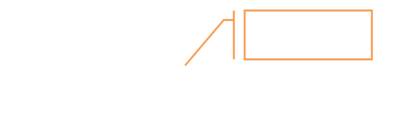 Задание 3.  Ассоциативная матрица. Ткань + строчка =Фурнитура + изделие=Машинка + работа=Кройка + модель=Лоскут + обшивка=Хобби+ дизайн=Швейная+ мода=Полотно+ сантиметр=Фабрика+ нитки=Фигура + мода=Задание 4: построить ассоциативную цепочку, связывающую понятия Застежка молния и дверьЗадание 5. Кто лучше нарисует.Учитель дает задание нарисовать закрытыми глазами предметы, элементы, детали,  касающиеся тему урока. После этого посмотреть и проанализировать полученный результатЗадание 6. Найдите лишнее: 
1.  Когда жидкость закипит, уменьшить нагрев. 
2. На сковороду с горячим жиром продукты класть аккуратно (от себя), чтобы не разбрызгивался жир. 
3. Засыпать в горячую жидкость крупу и другие продукты осторожно. 
4. Передавать нож и вилку ручкой вперед. 
5. Не пользоваться посудой с прогнувшимся дном и сломанными ручками. 
6. Наполняя кастрюлю жидкостью, не доливать до края. 
7.  Снимая горячую посуду с плиты, пользоваться прихватками, а если сковорода без ручки, то с помощью сковородника. 